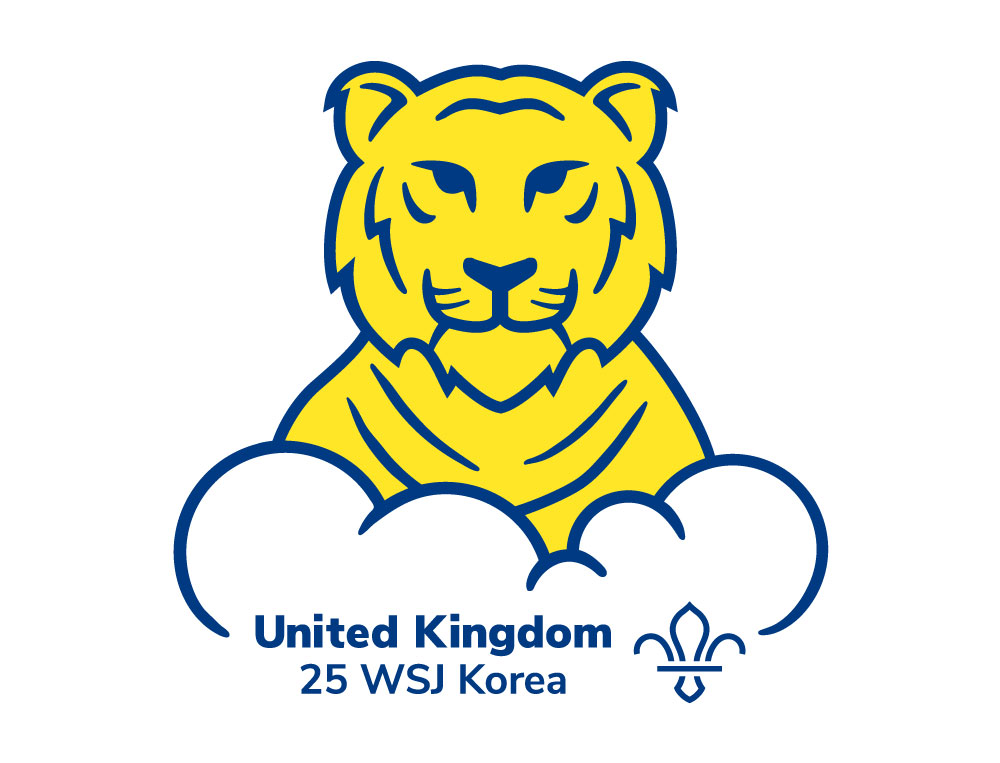 The following section can be provided via video or written application. If you are providing a video application. You should record one video and answer the same questions. Video applications must not exceed the word count and a link to the video emailed to WSJ@staffordshirescouts.org.uk with your name clearly in the video title.Please return the form to WSJ@StaffordshireScouts.org.uk or County Office, Unit 3, Uttoxeter Business Centre, Town Meadow Way, Uttoxeter. ST14 8AZ by 22nd October 2021Personal informationPersonal informationPersonal informationPersonal informationPersonal informationPersonal informationPersonal informationPersonal informationName:Email:Email:Email:Home Phone:Mobile Phone:Mobile Phone:Mobile Phone:Parent’s Mobile:Date of birth:Date of birth:Date of birth:Address:Hobbies/interests outside of Scouting:Hobbies/interests outside of Scouting:Hobbies/interests outside of Scouting:Hobbies/interests outside of Scouting:Hobbies/interests outside of Scouting:Your Scouting experienceYour Scouting experienceYour Scouting experienceYour Scouting experienceYour Scouting experienceYour Scouting experienceYour Scouting experienceYour Scouting experienceCurrent Scouting membershipCurrent Scouting membershipCurrent Scouting membershipScout Group/Explorer Scout Unit:Scout Group/Explorer Scout Unit:Scout Group/Explorer Scout Unit:Scout Group/Explorer Scout Unit:Scout Group/Explorer Scout Unit:(please tick all that apply)☐Scout☐Explorer Scout☐Young Leader(please tick all that apply)☐Scout☐Explorer Scout☐Young LeaderDistrict:District:(please tick all that apply)☐Scout☐Explorer Scout☐Young Leader(please tick all that apply)☐Scout☐Explorer Scout☐Young LeaderScout Group/Explorer Scout Unit:Scout Group/Explorer Scout Unit:Scout Group/Explorer Scout Unit:Scout Group/Explorer Scout Unit:About your Scout Leader/Explorer Scout LeaderAbout your Scout Leader/Explorer Scout LeaderWhat awards have you gained in Scouting so far?What awards have you gained in Scouting so far?What awards have you gained in Scouting so far?What awards have you gained in Scouting so far?What awards have you gained in Scouting so far?What awards have you gained in Scouting so far?Name:What awards have you gained in Scouting so far?What awards have you gained in Scouting so far?What awards have you gained in Scouting so far?What awards have you gained in Scouting so far?What awards have you gained in Scouting so far?What awards have you gained in Scouting so far?Email address:(please tick all that apply)☐Chief Scout’s Silver Award☐Chief Scout’s Gold Award☐Chief Scout’s Platinum Award☐Chief Scout’s Diamond Award☐International Partnership Award☐Duke of Edinburgh’s Bronze Award☐Duke of Edinburgh’s Silver Award(please tick all that apply)☐Chief Scout’s Silver Award☐Chief Scout’s Gold Award☐Chief Scout’s Platinum Award☐Chief Scout’s Diamond Award☐International Partnership Award☐Duke of Edinburgh’s Bronze Award☐Duke of Edinburgh’s Silver Award(please tick all that apply)☐Chief Scout’s Silver Award☐Chief Scout’s Gold Award☐Chief Scout’s Platinum Award☐Chief Scout’s Diamond Award☐International Partnership Award☐Duke of Edinburgh’s Bronze Award☐Duke of Edinburgh’s Silver Award(please tick all that apply)☐Chief Scout’s Silver Award☐Chief Scout’s Gold Award☐Chief Scout’s Platinum Award☐Chief Scout’s Diamond Award☐International Partnership Award☐Duke of Edinburgh’s Bronze Award☐Duke of Edinburgh’s Silver Award(please tick all that apply)☐Chief Scout’s Silver Award☐Chief Scout’s Gold Award☐Chief Scout’s Platinum Award☐Chief Scout’s Diamond Award☐International Partnership Award☐Duke of Edinburgh’s Bronze Award☐Duke of Edinburgh’s Silver Award(please tick all that apply)☐Chief Scout’s Silver Award☐Chief Scout’s Gold Award☐Chief Scout’s Platinum Award☐Chief Scout’s Diamond Award☐International Partnership Award☐Duke of Edinburgh’s Bronze Award☐Duke of Edinburgh’s Silver AwardPhone number:(please tick all that apply)☐Chief Scout’s Silver Award☐Chief Scout’s Gold Award☐Chief Scout’s Platinum Award☐Chief Scout’s Diamond Award☐International Partnership Award☐Duke of Edinburgh’s Bronze Award☐Duke of Edinburgh’s Silver Award(please tick all that apply)☐Chief Scout’s Silver Award☐Chief Scout’s Gold Award☐Chief Scout’s Platinum Award☐Chief Scout’s Diamond Award☐International Partnership Award☐Duke of Edinburgh’s Bronze Award☐Duke of Edinburgh’s Silver Award(please tick all that apply)☐Chief Scout’s Silver Award☐Chief Scout’s Gold Award☐Chief Scout’s Platinum Award☐Chief Scout’s Diamond Award☐International Partnership Award☐Duke of Edinburgh’s Bronze Award☐Duke of Edinburgh’s Silver Award(please tick all that apply)☐Chief Scout’s Silver Award☐Chief Scout’s Gold Award☐Chief Scout’s Platinum Award☐Chief Scout’s Diamond Award☐International Partnership Award☐Duke of Edinburgh’s Bronze Award☐Duke of Edinburgh’s Silver Award(please tick all that apply)☐Chief Scout’s Silver Award☐Chief Scout’s Gold Award☐Chief Scout’s Platinum Award☐Chief Scout’s Diamond Award☐International Partnership Award☐Duke of Edinburgh’s Bronze Award☐Duke of Edinburgh’s Silver Award(please tick all that apply)☐Chief Scout’s Silver Award☐Chief Scout’s Gold Award☐Chief Scout’s Platinum Award☐Chief Scout’s Diamond Award☐International Partnership Award☐Duke of Edinburgh’s Bronze Award☐Duke of Edinburgh’s Silver AwardPlease tick the box to confirm that your Leader is aware of your application ☐Please tick the box to confirm that your Leader is aware of your application ☐(please tick all that apply)☐Chief Scout’s Silver Award☐Chief Scout’s Gold Award☐Chief Scout’s Platinum Award☐Chief Scout’s Diamond Award☐International Partnership Award☐Duke of Edinburgh’s Bronze Award☐Duke of Edinburgh’s Silver Award(please tick all that apply)☐Chief Scout’s Silver Award☐Chief Scout’s Gold Award☐Chief Scout’s Platinum Award☐Chief Scout’s Diamond Award☐International Partnership Award☐Duke of Edinburgh’s Bronze Award☐Duke of Edinburgh’s Silver Award(please tick all that apply)☐Chief Scout’s Silver Award☐Chief Scout’s Gold Award☐Chief Scout’s Platinum Award☐Chief Scout’s Diamond Award☐International Partnership Award☐Duke of Edinburgh’s Bronze Award☐Duke of Edinburgh’s Silver Award(please tick all that apply)☐Chief Scout’s Silver Award☐Chief Scout’s Gold Award☐Chief Scout’s Platinum Award☐Chief Scout’s Diamond Award☐International Partnership Award☐Duke of Edinburgh’s Bronze Award☐Duke of Edinburgh’s Silver Award(please tick all that apply)☐Chief Scout’s Silver Award☐Chief Scout’s Gold Award☐Chief Scout’s Platinum Award☐Chief Scout’s Diamond Award☐International Partnership Award☐Duke of Edinburgh’s Bronze Award☐Duke of Edinburgh’s Silver Award(please tick all that apply)☐Chief Scout’s Silver Award☐Chief Scout’s Gold Award☐Chief Scout’s Platinum Award☐Chief Scout’s Diamond Award☐International Partnership Award☐Duke of Edinburgh’s Bronze Award☐Duke of Edinburgh’s Silver AwardHow many nights away have you completed during your time in Scouting?Of these how many nights were in tents not buildings?How many nights was the longest trip you have been on without a parent or other adult relative?Why would you like to take part in the 25th World Scout Jamboree?Is there anything you would like to achieve by taking part in this Adventure?Please provide details of any international Scouting experiences you have been involved with in the UK or abroad.Personal statementPersonal statementPlease write a personal statement in your own words about why you want to attend the 25th World Scout Jamboree in Korea and attach to your application form. This personal statement will be used to judge how you meet the criteria we are looking for to select the young people from Staffordshire to take part in this event.  How are you going to help Staffordshire Roar at the Jamboree?(Maximum 400 words please)If you are struggling to complete your personal statement it might help if you consider your answers to the following questions:Do you know anyone who has been to a WSJ? What have they said about their experience?How did you hear about the WSJ?What do you think you might enjoy most about the WSJ?What do you think might be the difficult part of attending the WSJ?Please write a personal statement in your own words about why you want to attend the 25th World Scout Jamboree in Korea and attach to your application form. This personal statement will be used to judge how you meet the criteria we are looking for to select the young people from Staffordshire to take part in this event.  How are you going to help Staffordshire Roar at the Jamboree?(Maximum 400 words please)If you are struggling to complete your personal statement it might help if you consider your answers to the following questions:Do you know anyone who has been to a WSJ? What have they said about their experience?How did you hear about the WSJ?What do you think you might enjoy most about the WSJ?What do you think might be the difficult part of attending the WSJ?By submitting this application form you are confirming to us that you have the full support of your parents/guardians, you have informed your Scout Troop / Explorer Unit of your intention to apply and are fully committed to taking part in the selection events taking place for all applicants.  If selected you agree that you will attend a minimum of three weekend training events (likely to be at least four, dates will be confirmed in due course).By submitting this application form you are confirming to us that you have the full support of your parents/guardians, you have informed your Scout Troop / Explorer Unit of your intention to apply and are fully committed to taking part in the selection events taking place for all applicants.  If selected you agree that you will attend a minimum of three weekend training events (likely to be at least four, dates will be confirmed in due course).